The Shoe’s On The Other Foot…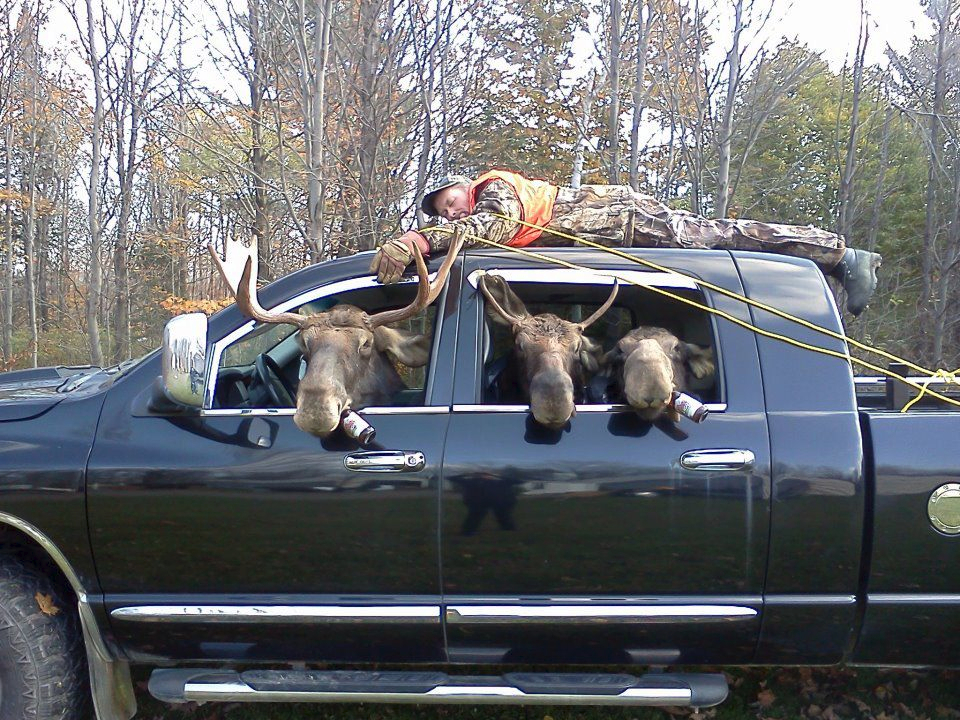 